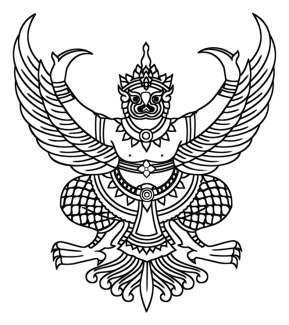 ประกาศเทศบาลตำบลดอกไม้ เรื่อง หลักเกณฑ์และวิธีการประเมินผลการปฏิบัติงานของพนักงานเทศบาล และพนักงานจ้าง โดยที่ ก.ท.ได้กำหนดมาตรฐานทั่วไปเกี่ยวกับหลักเกณฑ์และวิธีการประเมินผลการปฏิบัติงานของพนักงานเทศบาล พ.ศ. 2558 กำหนดให้เทศบาลตำบลดอกไม้ ประกาศหลักเกณฑ์และวิธีการประเมินผลการปฏิบัติงานให้พนักงานเทศบาล ในสังกัดทราบโดยทั่วกัน ก่อนเริ่มรอบการประเมินหรือในช่วงเริ่มรอบการประเมินดังนั้น เทศบาลตำบลดอกไม้ จึงประกาศหลักเกณฑ์และวิธีการประเมินผลการปฏิบัติราชการ สำหรับรอบการประเมิน ประจำปีงบประมาณ พ.ศ. 2564 ครั้งที่ 2 (1 เมษายน 2564 – 30 กันยายน 2564) ดังนี้พนักงานเทศบาล 1. การประเมินผลการปฏิบัติงานของ พนักงานเทศบาล ให้คำนึงถึงระบบการบริหารผลงาน (Performance Management) โดยมีองค์ประกอบการประเมินและสัดส่วนคะแนน แบ่งเป็น 2 ส่วน ได้แก่1.1 ผลสัมฤทธิ์ของงาน (ไม่น้อยกว่าร้อยละ 70) โดยประเมินผลจากปริมาณผลงานคุณภาพของงาน ความรวดเร็วหรือความตรงต่อเวลา และความประหยัดหรือความคุ้มค่า1.2 พฤติกรรมการปฏิบัติราชการ (ร้อยละ 30) ประกอบด้วย การประเมินสมรรถนะหลัก สมรรถนะประจำผู้บริหาร และสมรรถนะประจำสายงาน๒. หลักเกณฑ์และวิธีการประเมินผลสัมฤทธิ์ของงาน และพฤติกรรมการปฏิบัติราชการหรือ สมรรถนะ ให้เป็นไปตามหลักการของมาตรฐานทั่วไปที่ ก.ท.  กำหนด ได้แก่2.1 การประเมินผลสัมฤทธิ์ของงาน เป็นการจัดทำข้อตกลงระหว่างผู้ประเมินกับผู้รับการประเมิน เกี่ยวกับการมอบหมายโครงการ/งาน/กิจกรรมในการปฏิบัติราชการ โดยการกำหนดตัวชี้วัดผลการปฏิบัติงาน และค่าเป้าหมาย2.2 พฤติกรรมการปฏิบัติราชการหรือสมรรถนะ เป็นการระบุจำนวนสมรรถนะที่ใช้ในการประเมินผลการปฏิบัติราชการ ประกอบด้วย สมรรถนะหลัก ๕ ด้าน สมรรถนะประจำสายงาน 3 ด้าน และสมรรถนะประจำบริหาร 4 ด้าน ๓. ระดับผลการประเมิน ในการประเมินผลการปฏิบัติราชการของเทศบาลตำบลดอกไม้ ให้จัดกลุ่มคะแนนผลการประเมิน เป็น 5 ระดับ ได้แก่ ดีเด่น ดีมาก ดี พอใช้ และต้องปรับปรุง โดยมีเกณฑ์คะแนนแต่ละระดับให้เป็นไปตามที่ ก.ท.กำหนดโดยอนุโลม 	การประเมินผลการปฏิบัติงานของพนักงานจ้าง1. การประเมินผลการปฏิบัติงานของพนักงานจ้างตามภารกิจและพนักงานจ้างทั่วไป           ให้ประเมินจากผลงานและคุณลักษณะในการปฏิบัติงานของพนักงานจ้างผู้นั้น โดยมุ่งผลสัมฤทธิ์ของงานและพฤติกรรมในการปฏิบัติงาน โดยมีสัดส่วนของงาน ดังนี้			       -2-	- การประเมินผลสัมฤทธิ์ของงาน  ร้อยละ 80 พิจารณาจาก				(1) ปริมาณผลงาน				(2) คุณภาพของงาน				(3) ประโยชน์ของงาน- การประเมินพฤติกรรมการปฏิบัติงาน ร้อยละ 20 ให้นำสมรรถนะของพนักงานเทศบาล มาใช้สำหรับการประเมินพนักงานจ้างโดยอนุโลม ดังนี้			(1) พนักงานจ้างทั่วไป ให้ประเมินสมรรถนะหลัก 5 สมรรถนะ โดยกำหนดระดับสมรรถนะที่คาดหวัง/ต้องการ ในระดับ 1			(2) พนักงานจ้างตามภารกิจ ไม่รวมถึงพนักงานตามภารกิจสำหรับผู้มีทักษะ ให้ประเมินสมรรถนะหลัก 5 สมรรถนะ และประเมินสมรรถนะประจำสายงานอย่างน้อย 3 สมรรถนะ เช่นเดียวกับพนักงานส่วนตำบลในลักษณะงานเดียวกัน  โดยกำหนดระดับสมรรถนะที่คาดหวัง/ต้องการ ในระดับปฏิบัติงานหรือระดับปฏิบัติการแล้วแต่กรณี			(3) พนักงานจ้างตามภารกิจสำหรับผู้มีทักษะ ให้ประเมินสมรรถนะหลัก 5 สมรรถนะ โดยกำหนดระดับสมรรถนะที่คาดหวัง/ต้องการ ในระดับ 2			(4) พนักงานจ้างผู้เชี่ยวชาญพิเศษ ให้ประเมินสมรรถนะหลัก 5 ด้าน และสมรรถนะประจำสายงาน 3 สมรรถนะ ได้แก่ ความเข้าใจพื้นที่และการเมืองท้องถิ่น ความคิดสร้างสรรค์ สร้างสรรค์เพื่อประโยชน์ท้องถิ่น โดยกำหนดระดับสมรรถนะที่คาดหวัง/ต้องการ ในระดับ 3		2 ระดับผลการประเมินในการประเมินผลการปฏิบัติงานของพนักงานจ้าง ให้จัดกลุ่มคะแนนผลการประเมินเป็น 5 ระดับ ได้แก่ ดีเด่น ดีมาก ดี พอใช้ และปรับปรุง         	ในระหว่างรอบการประเมิน ให้ผู้บังคับบัญชาชั้นต้นซึ่งเป็นผู้ติดตามความก้าวหน้าในการปฏิบัติงาน ตามแผนปฏิบัติงาน รวมทั้งคอยให้คำแนะนำและช่วยเหลือในการแก้ไขปัญหาในการปฏิบัติงาน เพื่อให้พนักงานเทศบาล พนักงานครูเทศบาล และพนักงานจ้างสามารถปฏิบัติงานให้บรรลุเป้าหมายและผลสำเร็จตามที่กำหนดประกาศ  ณ  วันที่  1  เดือน  กันยายน  พ.ศ.  2564 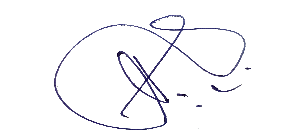                                                         (นายบวร   ประสาร)นายกเทศมนตรีตำบลดอกไม้